Сумська міська радаVIІ СКЛИКАННЯ         СЕСІЯРІШЕННЯвід                       2018 року №            -МРм. СумиРозглянувши звернення громадянина, надані документи, відповідно до протоколу засідання постійної комісії з питань архітектури, містобудування, регулювання земельних відносин, природокористування та екології Сумської міської ради від 24.05.2018 № 116, статей 12, 40, 79-1, 118, 121, 122 Земельного кодексу України, статті 50 Закону України «Про землеустрій», керуючись пунктом 34 частини першої статті 26 Закону України «Про місцеве самоврядування в Україні», Сумська міська рада ВИРІШИЛА:	Надати дозвіл на розроблення проекту землеустрою щодо відведення земельної ділянки у власність Камчатному Олександру Павловичу (3370307754) орієнтовною площею 0,1000 га за адресою: м. Суми, вул. Веретинівська, біля      буд. № 36 (протокол засідання Ради учасників антитерористичної операції та членів сімей загиблих учасників антитерористичної операції при міському голові від 14.06.2018 № 59) для будівництва і обслуговування жилого будинку, господарських будівель і споруд.Сумський міський голова                                                                    О.М. ЛисенкоВиконавець: Клименко Ю.М.Ініціатор розгляду питання –– постійна комісія з питань архітектури, містобудування, регулювання земельних відносин, природокористування та екології Сумської міської ради Проект рішення підготовлено департаментом забезпечення ресурсних платежів Сумської міської радиДоповідач – департамент забезпечення ресурсних платежів Сумської міської ради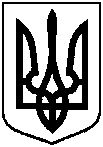 Проектоприлюднено «__»_________2018 р.Про надання дозволу на розроблення проекту землеустрою щодо відведення земельної ділянки учаснику АТО Камчатному О.П. за адресою: м. Суми, вул. Веретинівська, біля буд. № 36